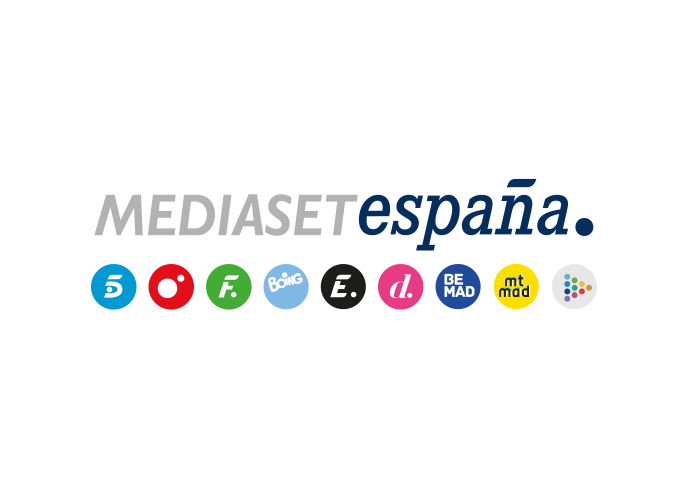 Madrid, 12 de enero de 2022Telecinco estrena ‘No es la hora de la venganza, es la hora de la verdad’ con la entrevista a Julián MuñozLa primera de las dos entregas del programa podrá verse el viernes 14 de enero a partir de las 22:00 horas y contará además con una tertulia en plató moderada por Joaquín Prat y con los periodistas Paloma Garcia Pelayo, Rosa Villacastín, Juan Luis Galiacho, Ángela Portero, José Manuel Parada y Lalo Álvarez.El exalcalde de Marbella habla en profundidad de los hechos relacionados con la Operación Malaya que le llevaron a ingresar en prisión y de su relación con Isabel PantojaLa entrevista se preestrenará en Mitele PLUS mañana jueves a las 21:00hMultitud de datos y detalles hasta ahora desconocidos, revelaciones sobre sus sentimientos y reflexiones en voz alta sobre las notas recogidas de su puño y letra durante su estancia en la cárcel forman parte de los contenidos de ‘No es la hora de la venganza, es la hora de la verdad’, un programa de dos entregas que Telecinco estrena el próximo viernes 14 de enero (22:00h) y que recoge el resumen de más de 20 horas de entrevista con Julián Muñoz, exalcalde de Marbella.Realizado en colaboración con Producciones Mandarina, el programa ofrecerá la entrevista de Muñoz en varios bloques que alternará con una tertulia en directo moderada en plató por Joaquín Prat, en la que los periodistas Paloma Garcia Pelayo, Rosa Villacastín, Juan Luis Galiacho, Ángela Portero, José Manuel Parada y Lalo Álvarez analizarán sus revelaciones.Muñoz realiza un repaso a la historia del periodo de su vida desde que llega a Marbella junto a su mujer Mayte Zaldívar y conoce a Jesús Gil; su relación con Isabel Pantoja de la que contará detalles inéditos sobre cómo se conocieron, cómo vivieron su amor y cuándo y por qué comenzó a deteriorarse hasta acabar en una amarga ruptura; y un detallado relato de los hechos que concluyeron con la denominada Operación Malaya, su ingreso en prisión y posteriormente el de la popular artista, son los ejes argumentales de este documento en el que el exalcalde realiza una profunda reflexión sobre sus actos y sus consecuencias.